ATVIRAS MENINIŲ PASAKOJIMŲ KVIETIMAS2020 gruodžio 23 d. – 2021 sausio 22 d.Open House Vilnius – atviros architektūros savaitgalis 2021 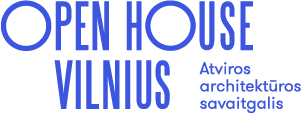 MENINIO PASAKOJIMO SĄMATA*Būtini užpildyti laukeliaiKVIETIMO ORGANIZATORIUSVšĮ Architektūros fondas / Open House VilniusKontaktai: www.openhousevilnius.lt | info@openhousevilnius.lt Meninio pasakojimo pavadinimasPROJEKTO BIUDŽETASMeninio pasakojimo pavadinimasPROJEKTO BIUDŽETASMeninio pasakojimo pavadinimasPROJEKTO BIUDŽETASMeninio pasakojimo pavadinimasPROJEKTO BIUDŽETASMeninio pasakojimo pavadinimasPROJEKTO BIUDŽETASPozicijaPozicijaKiekisKainaViso1Atlygis kūrėjams ir atlikėjams*2Medžiagos ir priemonės meninio pasakojimo įgyvendinimui*3Aparatūros ir įrangos nuoma*456789VISO